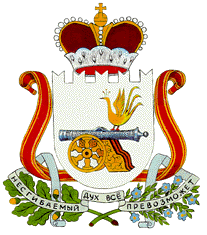 СОВЕТ ДЕПУТАТОВТАТАРСКОГО СЕЛЬСКОГО ПОСЕЛЕНИЯМОНАСТЫРЩИНСКОГО РАЙОНАСМОЛЕНСКОЙ ОБЛАСТИР Е Ш Е Н И Еот 10 августа 2023 года № 10В соответствии   с Федеральным законом Российской Федерации от 25 декабря 2008 года №273-ФЗ « О противодействии коррупции», Указом Президента Российской Федерации от 29.12.2022 № 968 «Об особенностях исполнения обязанностей, соблюдения ограничений и запретов в области противодействия коррупции некоторыми категориями граждан в период проведения специальной военной операции», Уставов Татарского сельского поселения Монастырщинского района Смоленской области, Совет депутатов Татарского сельского поселения Монастырщинского района Смоленской области РЕШИЛ:1. Признать утратившими силу решение Совета депутатов Татарского сельского поселения Монастырщинского района Смоленской области от 26 февраля 2018 года № 1 «Об утверждении Порядка размещения сведений о доходах, расходах, об имуществе и обязательствах имущественного характера, представленных лицами, замещающими муниципальные должности в органах местного самоуправления Татарского сельского поселения Монастырщинского района Смоленской области, а также сведений о доходах, расходах, об имуществе и обязательствах имущественного характера их супруг (супругов) и несовершеннолетних детей на официальном сайте Администрации Татарского сельского поселения Монастырщинского района Смоленской области в информационно - телекоммуникационной сети «Интернет» и предоставления этих сведений общероссийским средствам массовой информации для опубликования в связи с их запросом»2. Настоящее решение подлежит официальному опубликованиюв печатном средстве массовой информации органов местного самоуправления Татарского сельского поселения Монастырщинского района Смоленской области в информационной газете  «Информационный вестник Татарского сельского поселения» и размещению в информационно-телекоммуникационной сети «Интернет» на официальном сайте Администрации Татарского сельского поселения Монастырщинского района Смоленской области.         3. Настоящее решение вступает в силу после официального опубликования винформационной газете  «Информационный вестник Татарского сельского поселения».  Глава муниципального образованияТатарского сельского поселенияМонастырщинского районаСмоленской области                                                                           Г.П. КулагинО признании утратившим силу решения Совета депутатов Татарского сельского поселения Монастырщинского района Смоленской области от 26 февраля 2018 года № 1